Support the Free-Choice Reading Program at AHS!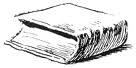 Students participate in a free-choice reading program in my class. We have been extremely pleased with the results that we have seen so far in this program. One of our goals in this program is to give our students an opportunity to gain an appreciation for reading in order to become life-long readers. Please see my weebly site (ApexFerg.weebly.com) for research that supports this program and shows how this program can help your child.I Need Your Help: We need books for our classroom library. This program has been so successful that many of the books that our students want have been checked out of the media center by other readers or they are starting to wear out.  How You Can Help:  I am asking for each family, if possible, to consider donating at least one book (new or used) from the list below to help my classroom library current with good books. Please note that this is completely voluntary and NO grade or extra-credit is tied to this.Great places to get cheap books are: 	 thriftbooks.com                  	All Booked Up in downtown Apex http://www.allbookedupsalemst.com/I appreciate your support!Scott Ferguson (JFerguson@wcpss.net)Please consider donating from the list below.     Note:  Multiple copies of the same title are fine.	The Books that I Need the Most Are:-Nineteen Minutes by Jodi Picoult (This is really popular. Need copies.)-Not If I Save You First by Ally Carter-All the Bright Places by Jennifer Niven-Thirteen Reasons Why by Jay Asher-Just One Day by Gayle FormanJust One Year by Gayle Forman-Sports books / Sports Biographies-The Cellar by Natasha Preston-Tell me Three Things by Julie Buxbaum-Quarantine series by Lex Thomas-Heat by Mike Lupica-Lean In by Sheryl Sandberg-You are the Placebo: Making Your Mind Matter by Dr. Joe Dispenza-Insurgent  / Divergent / Allegiant  by Veronica Roth        	-The Summer I Turned Pretty by Jenny Han- It’s Not Summer Without You by Jenny Han-We’ll Always Have Summer by Jenny Han-The Last Little Blue Envelope by Maureen Johnson-The Book Thief by Markus Zusak-I Am Number Four / The Power of Six by Pittacus Lore            -Gym Candy by Carl Dueker- Unwind by Neal Shusterman-Maze Runner / The Scorch Trials / The Death Cure  by James Dashner-The Eye of Minds / Gunner Skale / Rule of Thoughts by James DashnerParent/Guardian Signature (stating he/she received this letter):________________________________________Student’s Name (Printed)_____________________________________________________________________